Auftrag 1Bevor du dich an die Internet-Rallye machst, beantworte noch folgende Fragen zum Thema Suchbegriffe. Welches ist jeweils der beste Suchbegriff?Auftrag 2Beantworte die folgenden Fragen, indem du im Internet mit Hilfe einer Suchmaschine und möglichst genauen Schlüsselwörtern die Antworten suchst. Du hast dafür 30 Minuten Zeit.Welches sind die Öffnungszeiten und die Eintrittspreise für Kinder im Technorama?Wie viele Einwohner hat die Schweiz? Wie viele sind Männer und wie viele Frauen?Warum ist die Banane krumm?Warum fressen Eisbären keine Pinguine?Welche fünf einsilbigen, ganzen deutschen Wörter enden auf "nf", wie z. B. fünf?Findet ihr ein Bild von einem Wombat? Wie gross werden diese Tiere?Auftrag 3Diskutiere mit einem Partner, welches sinnvolle Schlüsselbegriffe für die jeweiligen Fragen waren und mit welcher Suchmaschine ihr gearbeitet habt.Auftrag 1Bevor du dich an die Internet-Rallye machst, beantworte noch folgende Fragen zum Thema Suchbegriffe. Welches ist jeweils der beste Suchbegriff?Auftrag 2In Klammern hinter den Fragen sind mögliche Schlüsselwörter / Suchbegriffe. Kursiv sind Beispiele von Webseiten, auf welchen man die Informationen findet. Rot ist die Antwort.Welches sind die Öffnungszeiten und die Eintrittspreise für Kinder im Technorama? (technorama öffnungszeiten / technorama eintritt)http://www.technorama.ch/Besucherinformationen.118.0.htmlDienstag bis Sonntag 10.00 – 17.00 Uhr	Für ein Kind: 13 CHF	Wie viele Einwohner hat die Schweiz? Wie viele sind Männer und wie viele Frauen? (einwohner schweiz männer frauen)http://www.bfs.admin.ch/bfs/portal/de/index/themen/01/02/blank/key/frauen_und_maenner.htmlKnapp 7.8 Millionen Einwohner	Ca. 3.8 Millionen Männer	Ca. 3.9 Millionen Frauen	Warum ist die Banane krumm? (warum banane krumm)http://www.sf.tv/sendungen/tubii/artikel.php?catid=tubiiartikelallerlei&docid=ahaa-bananeEin einzelner starker Bananenstrunk trägt bis zu 200 Bananen. Diese wachsen dicht gedrängt nebeneinander und hängen wegen dem hohen Gewicht senkrecht nach unten an der Bananenstaude. Die Bananen wachsen mit der Zeit aus dem Strunk heraus, und da es sie zum Licht hinzieht, krümmen sie sich währenddessen nach oben, wo das Sonnenlicht auf die Plantage fällt.	Warum fressen Eisbären keine Pinguine? (eisbären pinguine fressen)http://www.hicker.de/warum-fressen-eisb%E4ren-keine-pinguine-21774-pictures.htmWeil Pinguine in der Antarktis leben und Eisbären in der Arktis.Welche fünf einsilbigen, ganzen deutschen Wörter enden auf "nf", wie z. B. fünf? (einsilbige Wörter nf)http://faql.de/sonstiges.htmlFünf, Senf, Genf, Hanf, Sernf (Fluss, welcher im Kanton Glarus entspringt)	Findet ihr ein Bild von einem Wombat? Wie gross werden diese Tiere?(wombat grösse)http://de.wikipedia.org/wiki/Wombats70-120 cm	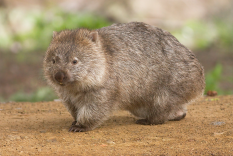 Internet-RallyeICT3.1Wie weit ist der Mond von der Erde entfernt? a)Weltraum Mond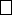  b)Mond Meter c)Mond Erde Entfernung d)Mond2.Wie schwer ist eine Kuh? a)Kuh Leben b)Gewicht Kuh c)Kuh Waage d)Bauernhof Tiere3.Bei wie viel Grad kocht Wasser? a)Wasser Grad b)Temperatur c)Wasser Temperatur d)Wasser kochen
TemperaturInternet-RallyeICT3.2Internet-Rallye	LösungenICTL3.1Wie weit ist der Mond von der Erde entfernt? a)Weltraum Mond b)Mond Meter c)Mond Erde Entfernung d)Mond2.Wie schwer ist eine Kuh? a)Kuh Leben b)Gewicht Kuh c)Kuh Waage d)Bauernhof Tiere3.Bei wie viel Grad kocht Wasser? a)Wasser Grad b)Temperatur c)Wasser Temperatur d)Wasser kochen
TemperaturInternet-Rallye	LösungenICTL3.2